 « Неделя  химии в школе»                               ПЛАН           Проведения недели химии.В целом неделя прошла успешно поставленные цели были выполнены .Все мероприятия были направлены на повышение интереса учащихся к учебной деятельности , к познанию жизни и самого себя ,а также выработке самодисциплины и самоорганизации .Ученик мог проявить свою фантазию ,артистизм ,творчество и знания  по данному предмету ,а через игру у ребят воспитывался интерес к родному краю и экологическая  культура.Формы взаимодействия в процессе были разнообразны  -Беседы -Викторины ,игры-Путешествия -Презентация -Общешкольное мероприятия -Открытые интегрированные урок                          «Химия в быту  и рекламе» 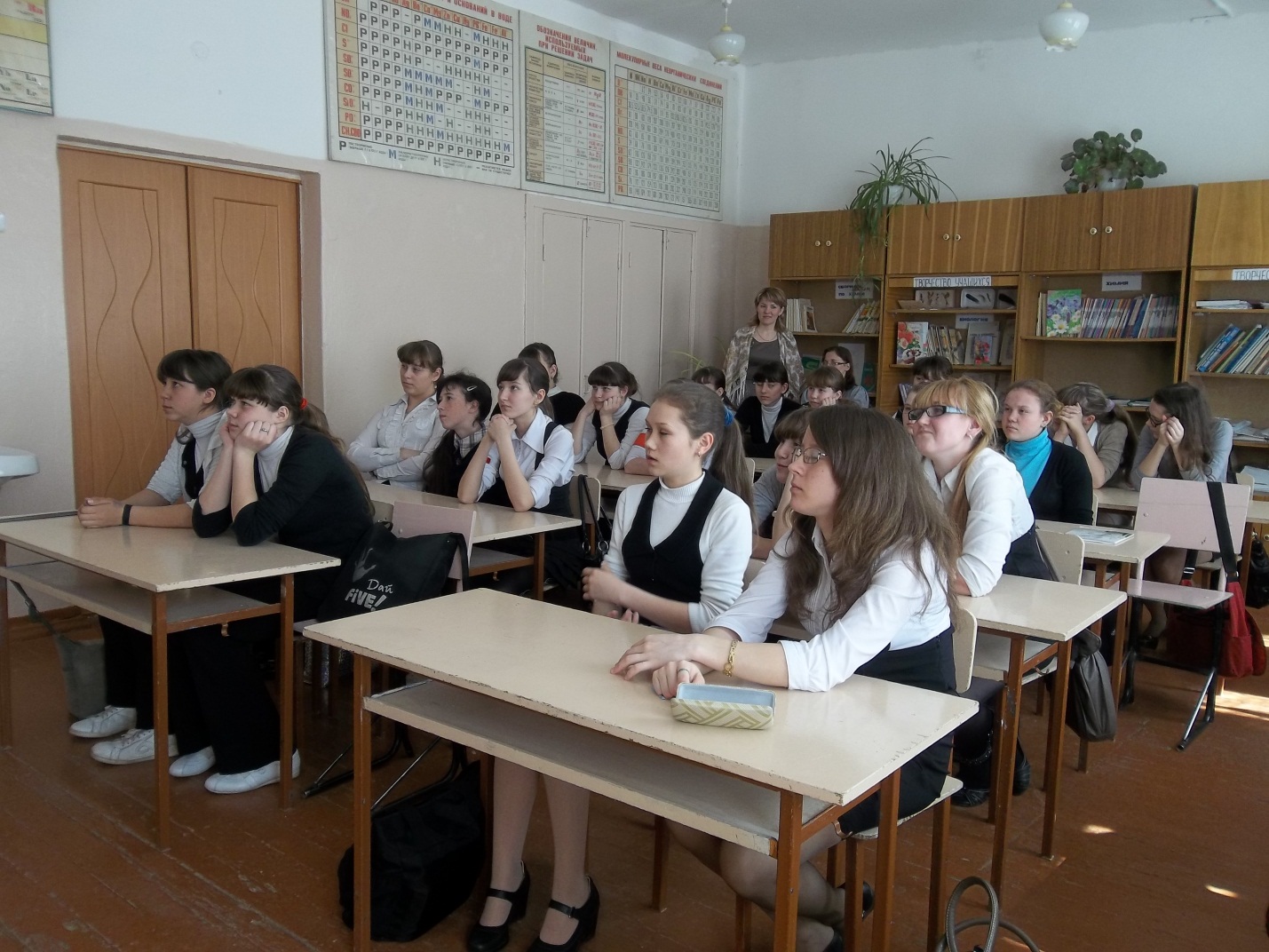 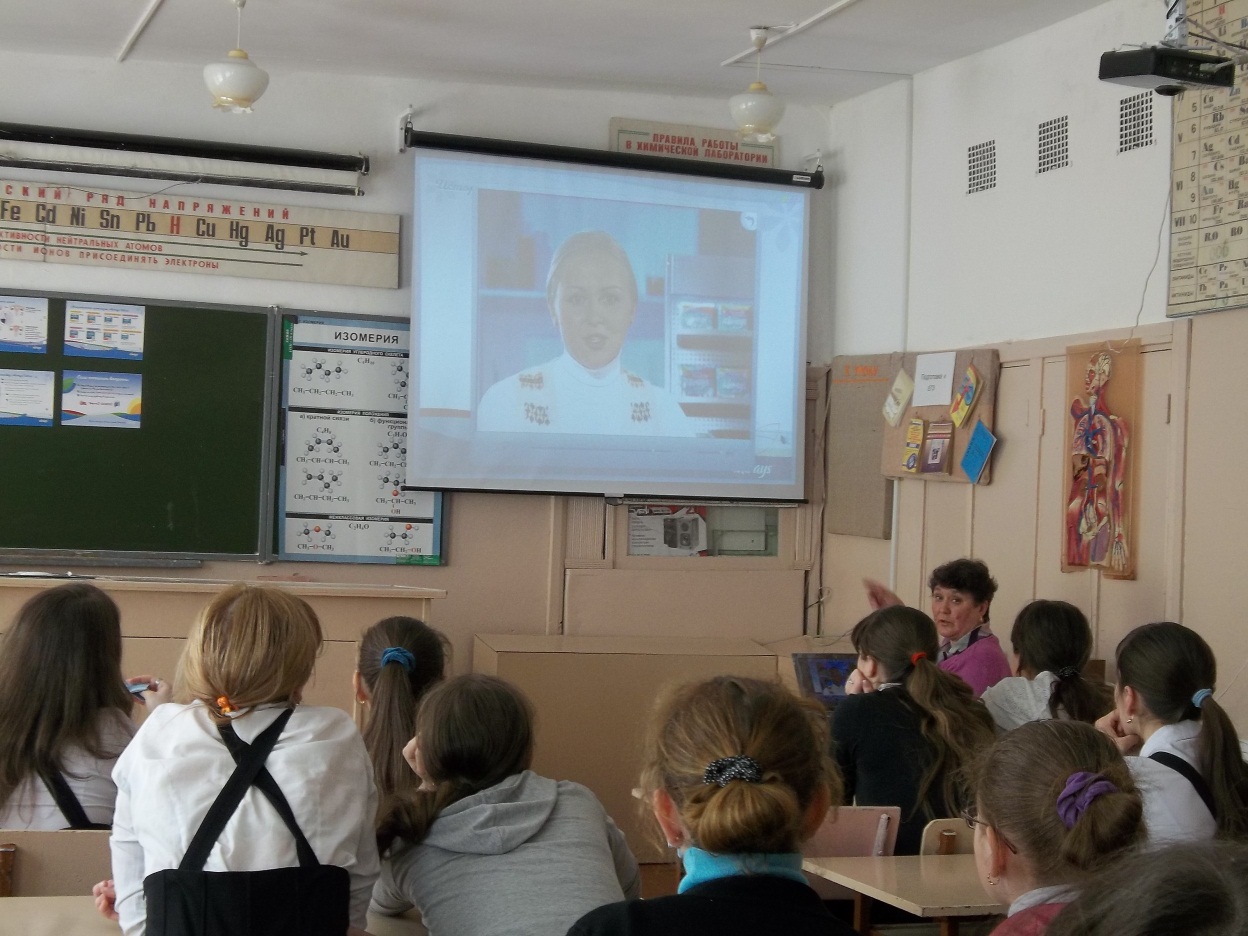 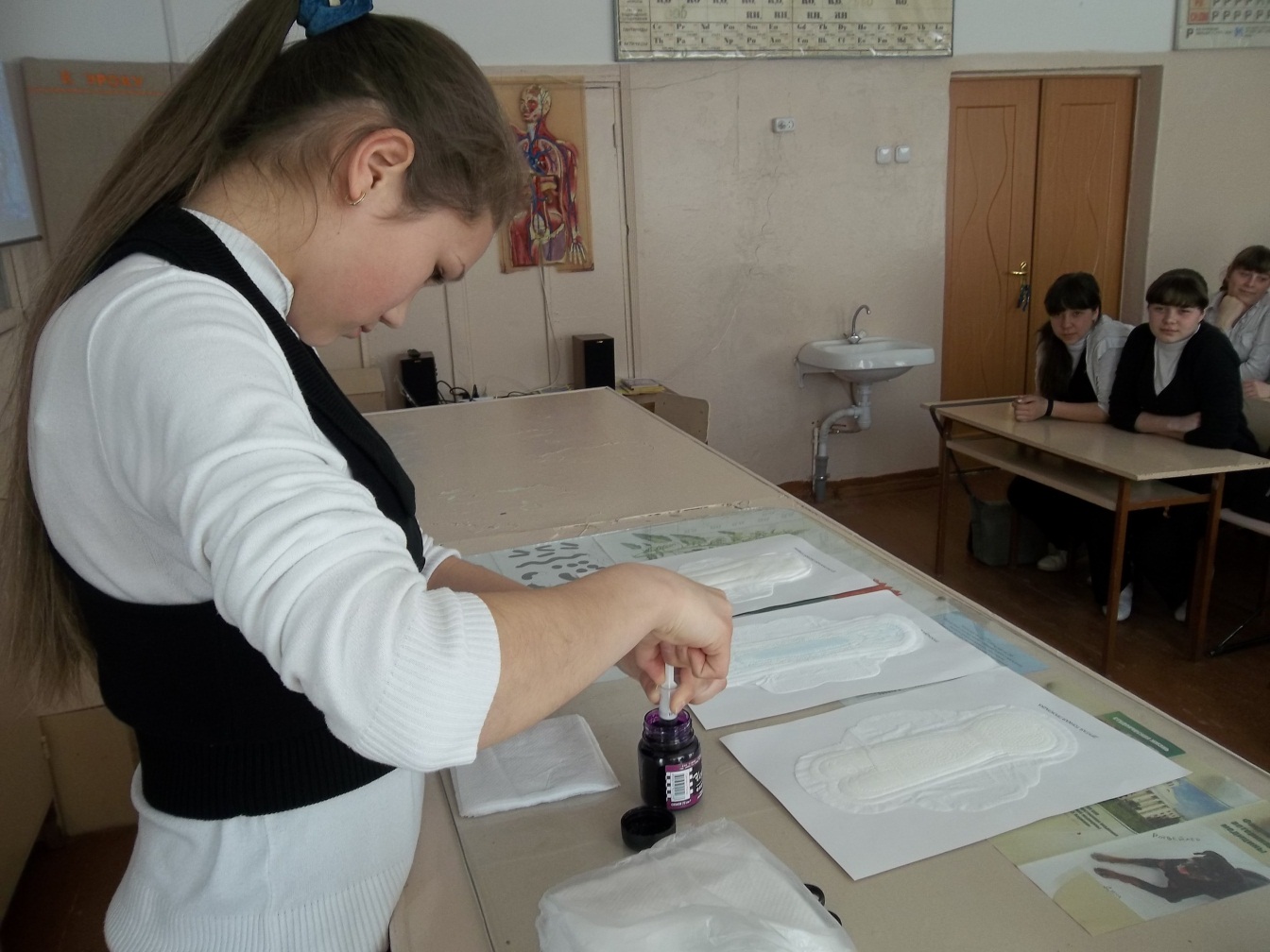 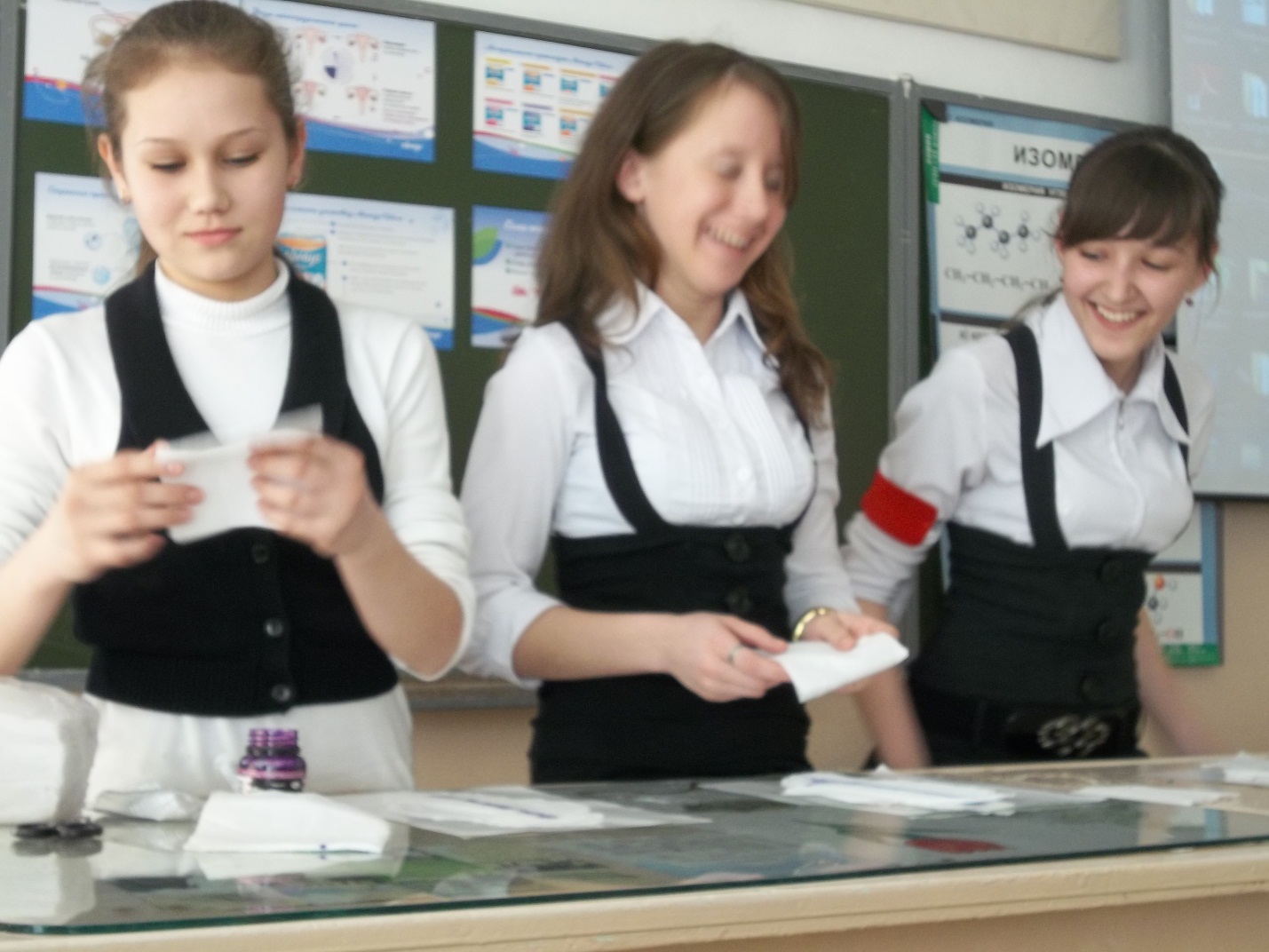 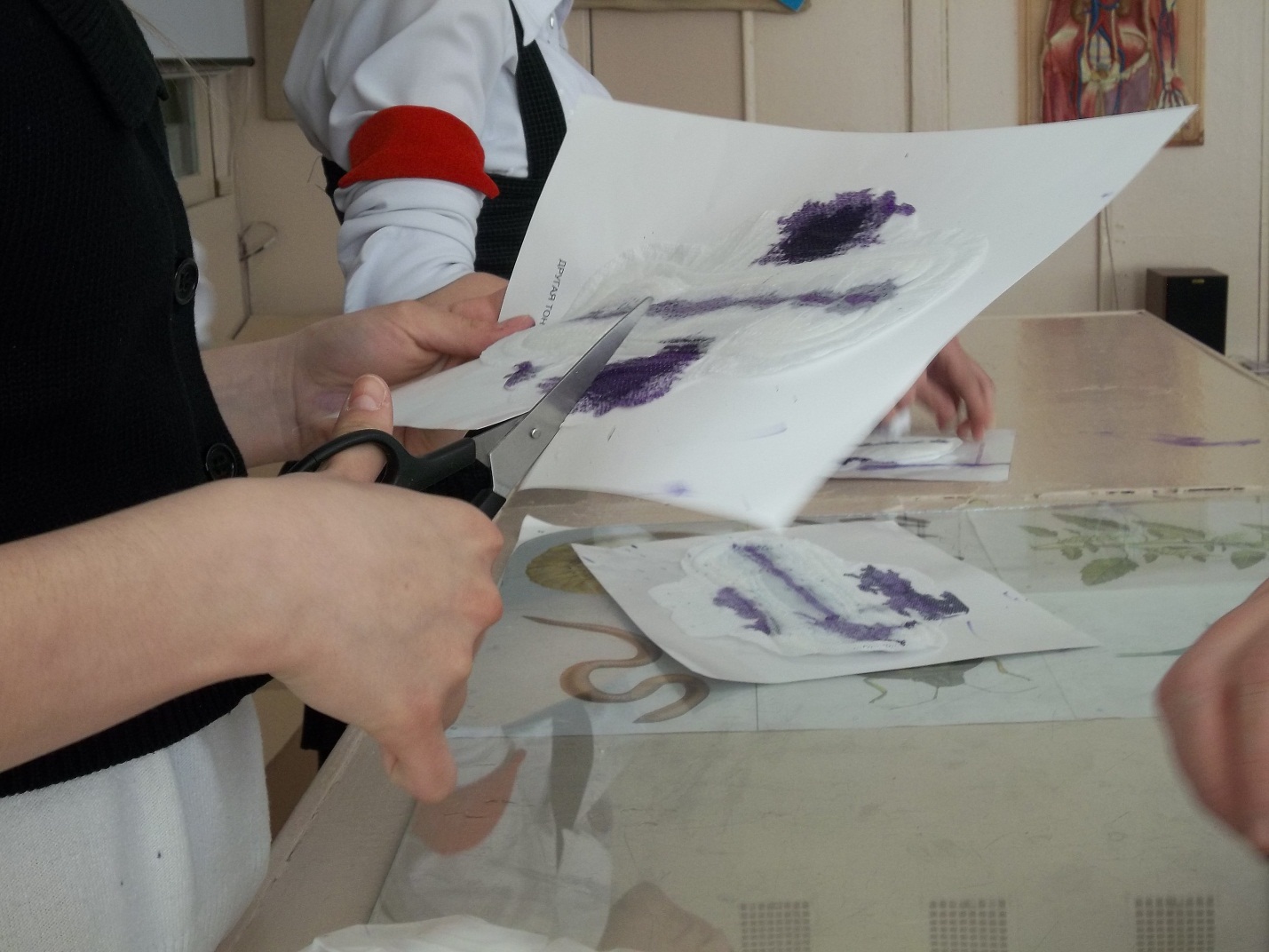 Предложение по улучшению организации и проведения мероприятий  «Неделя химии в школе». На торжественной линейке ,посвященной закрытию недели ,мы учащихся награждали Почётными грамотами .А хотелось бы лучших свозить на экскурсии в высшее учебные заведения связанные с химией .Небольшими ценными подарками .Учитель химии      Марфина Н.Н.№Наименования образовательного  учрежденияФ.И.О. директора, Адрес, к. тел, эл. адресСроки проведения «Недели химии в школе»Количество учащихся принявших участие в мероприятиях «Недели»1МБОУ «Шапшинская средняя общеобразовательная школа Высокогорского муниципального района РТ»Галлямутдинова Л.Г с .Шапши ,ул. Ленина ,д. 3  88436577223 shapshi@mail.ru4.02-10.02140Дата проведенияМероприятие   4.02.2014Открытие недели1 Путешествие в кабинет химии. « Здравствуйте, я химия» (для 5-7 классов) проводят  9-10кл. на 7 уроке2 В коридоре на стенде висят вопросы викторины для всех учащихся и желающих . «Химик»( вывешиваются заранее)5.02.2014Десяти минутка по классам на темы :1 Все мы дома химики .2 Химия в быту и рекламе .Презентация для 5-11 классов на 7 уроке. Проводят уч-ся 10-11 кл.6. 02.2014«Я- экспериментатор»Мероприятие для уч-ся 2-4 классов .Презентация на 4 уроке проводят   уч-ся 8-9 классов.7.02.2014Вечер  химии «Чудеса своими руками» в 16 часов проводят уч-ся 8-10 классов.8.02.2014Игра «Самый умный Химик»Проводят уч-ся 8-9 класса в 14 часов.	10.02.2014Подведение итогов.